            КАРАР                                      №121                            РЕШЕНИЕ  «05 » октября  2018                                                                 «05» октября 2018г. «О назначении публичных слушаний  по проекту  Правил землепользования и застройки (в новой редакции) сельского поселения Нигаматовский  сельсовет муниципального района Баймакский район Республики Башкортостан».        В соответствии с Конституцией Российской Федерации и Республики Башкортостан, Градостроительным кодексом РФ от 29.12.2004г.  №190-ФЗ, Федеральным законом от 06.10.2003  №131- ФЗ «Об общих принципах организации местного самоуправления в РФ»,  Уставом сельского поселения Нигаматовский  сельсовет муниципального района Баймакский район Республики Башкортостан,  «Положением  о публичных слушаниях в  сельском поселении Нигаматовский  сельсовет муниципального района Баймакский район Республики Башкортостан№ 31 от «18» февраля 2016г., в  целях соблюдения прав человека на благоприятные условия жизни, законных интересов правообладателей земельных участков и объектов капитального строительства, для выяснения мнения населения сельского поселения Нигаматовский  сельсовет муниципального района Баймакский район Республики Башкортостан  по проекту Правил землепользования и застройки (в новой редакции) сельского поселения Нигаматовский  сельсовет муниципального  района Баймакский район Республики Башкортостан»  Совет сельского поселения Нигаматовский сельсовет муниципального района Баймакский район Республики Башкортостан»решил:1. Провести публичные слушания по проекту Правил землепользования и застройки (в новой редакции) сельского поселения Нигаматовский  сельсовет муниципального  района Баймакский район Республики Башкортостан»:  -07.12.2018г. в 9.00 час в здании сельского дома культуры с.Нигаматово по адресу: 453657, РБ, Баймакский район, с.Нигаматово, ул.К.Диярова 7;-07.12.2018г. в 10.00 час в здании школы с.2-е Иткулово по адресу: 453672, РБ, Баймакский район, ул.Ленина,2а.-07.12.2018г. в 11.00 час. в здании школы д.Баимово  по адресу: РБ, Баймакский район, д.Баимово, ул.Садовая,38/1.-07.12.2018г.в 13.00 час. в здании школы  д.Исяново по адресу: 453661, РБ, Баймакский район, д.Исяново,ул.Аминева,48. -07.12.2018г в 15.00 час. в здании школы по адресу: 453657, РБ, Баймакский район, д.Нижнеяикбаево,ул.Амандак,8. -07.12.2018г в 14.00 час. в здании  школы д.Верхнеяикбаево по адресу: 453657, РБ, Баймакский район, д.Верхнеяикбаево, ул.Школьная,2. 2.Определить органом, уполномоченным на организацию и проведение публичных слушаний по Правил землепользования и застройки (в новой редакции) сельского поселения Нигаматовский   сельсовет  – Администрацию сельского поселения  Нигаматовский  сельсовет муниципального района Баймакский район Республики Башкортостан с обязательной организацией выставки демонстрационных материалов проектов,  выступлением представителей местного самоуправления  на собраниях жителей. 
3. Определить местонахождение экспозиции демонстрационных и ознакомительных материалов по проекту Правил землепользования и застройки (в новой редакции) сельского поселения Нигаматовский сельсовет муниципального  района Баймакский район Республики Башкортостан по  адресу: РБ, Баймакский район, с.Нигаматово, ул.К.Диярова 7., кабинет упрааляющего делами…4. Управляющему делами администрации  СП Нигаматовский с/с Аминевой А.М. разместить  настоящее решение и проект Правил землепользования и застройки (в новой редакции) на официальном сайте администрации сельского поселения Нигаматовский сельсовет http:// nigamat.ru. муниципального района Баймакский район и обнародовать на информационных стендах администрации сельского поселения Нигаматовский  сельсовет муниципального района Баймакский район Республики Башкортостан  по адресу: РБ, Баймакский район, с. ул.К.Диярова 7.6. Контроль за исполнение настоящего решения оставляю за собой.                      глава сельского поселения:                         Вахитова Ф.Г.БАШҚОРТОСТАН  РЕСПУБЛИКАҺЫБАЙМАҚ  РАЙОНЫМУНИЦИПАЛЬ РАЙОНЫНЫҢНИҒӘМӘТ   АУЫЛ   СОВЕТЫ АУЫЛ   БИЛӘМӘҺЕ СОВЕТЫ453657, Баймақ районы, Ниғәмәт ауылы, К.Дияров урамы,7тел.: (34751) 4-75-37, 4-75-43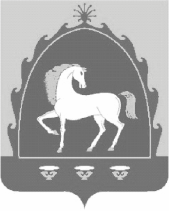 РЕСПУБЛИКА БАШКОРТОСТАНСОВЕТСЕЛЬСКОГО ПОСЕЛЕНИЯ НИГАМАТОВСКИЙ СЕЛЬСОВЕТ МУНИЦИПАЛЬНОГО РАЙОНАБАЙМАКСКИЙ РАЙОН453657, Баймакский район, с.Нигаматово, ул. К.Диярова,7тел.: (34751) 4-75-37, 4-75-43